Professor Wendy DesChene CVTeaching Positions2006 – Auburn University, Auburn Alabama. Current Position:  Professor of Studio Art2005 – 2006 Florida Atlantic University, Boca Raton. Position:  Visiting Artist/Lecturer - Studio Art2003     Tyler School of Art Temple University, Philadelphia, PA. Position: Teaching Assistant Painting/DrawingWebsite Portfolioswww.wendydeschene.cawww.2Deschene.comwww.monsantra.comwww.WYSIWYGexhibition.comwww.Artpirate.caEducationMFA Painting, Tyler School of Art Temple University, Philadelphia, PATyler School of Art Rome, Rome, ItalyBFA Concordia University, Montreal, PQCertificate of Electronic Art – Center for Electronic Art, San Francisco, CACourses Taught:Painting 1, Painting 2, Painting 3, Drawing 1, Drawing 2, Advanced Drawing, Figure Drawing, Professional Practice, , BFA Critique Seminar, Interdisciplinary Art, Art in Rome, Graduate Studio Arts as Philosophy, Digital Photography, Senior Project in Art*, Socially Engaged Art*, Mural Art*(*Co-taught)Selected Solo Exhibitions(*Working Collaboratively)2022   Minihkweew (they drink), C.R.E.T.A Rome, Italy*            RoBOTany, Keene State University, NH*2021   PolyCulture, Delta State University, Cleveland MS*             180,000+, University of Illinois Springfield, Springfield, IL* 2020   Biophilia, Eleanor D. Wilson Museum at Hollins University, Roanoke, VA*            Ostraka: Part of Roanoke Arts Pop, Taubman Museum, Roanoke, VA*            Mothology, St Lawrence University, Canton, NY*2019   bot.tanical. Memorial Union Gallery, North Dakota State University. Fargo, ND*2018   Vέα Oικολογία (New Ecology). Lakkos Art Center, Heraklion, Greece*             PlantBot 2.0. McMaster Gallery, University of South Carolina. Columbia, SC*            Fresh Off the Farm. Field and Fork Farm Pop-Up. University of Florida, Gainesville, FL*      2017   Cross Pollinate, Virginia Wesleyan University, Virginia Beach, VA*            Adaptation, Martha Gault Gallery, Slippery Rock University, Slippery Rock, PA*            Mothluck, First City Art Center, Pensacola, FL* 2016   The Moth Project, Augustana Teaching Museum of Art, Rock Island, IL*            PlantBot, Austin Peay University*            PlantBot Genetics, Seed Space, Nashville, TN*2015   Arrr…t, Ritsumeikan Asia Pacific University, Beppu, Japan            floraBotanica Spring Hill College, Mobile, AL*            The Moth Project, St. Norbert College, De Pere, WI*            PlantBot Genetics, Spring Hill College, Mobile, AL﻿2014    Foodture. Elaine L. Jacob Gallery, Wayne State, University, Detroit, MI*            The Moth Project, De Hortus Botanicus, Amsterdam, Netherlands*             Artist Respond, Oulu Museum of Art (Taidemuseo), Oulu, Finland*              Inset Land. "Critical Content", Exhibition Series. Cafritz Foundation Arts Center at Montgomery College                    Silver Spring, MD*             PlantBot Genetics. 621 Gallery, Tallahassee, FL*﻿2013    PlantBot Genetics: "Monsantra”. Studios at Key West, Key West, FL*             Plantronics, Durham Arts Council, Durham, NC*2012    Monsantra. The New Gallery, Calgary, Alberta, Canada*                         PlantBot Genetics, Sam Houston State University, Huntsville, TX*2010    WYSIWYG South Carolina, Coker Gallery, Coker College, Hartsville, SC2011    WYSIWYG Houston, Non-Profit Art League of Houston, TX             WYSIWYG Connects, Corpus Christi. K Space Contemporary, Corpus Christi, TX2009    WYSIWYG Carolina, Installation, Coker College, Hartsville, SC2008    WYSIWYG, Installation, University of Minnesota, St Paul, MN             Generation Drawings”, Drawings and Installation, Montevallo University, AL             WYSIWYG, Installation, Minnesota State University, MN2007    Inheritance, Mixed Media, University of Montana, MT2006    WYSIWYG The Rebirth, Installation, Art Academy of Cincinnati, Cincinnati, OH             WYSIWYG The Rebirth, Installation, Florida Atlantic University, Jupiter, FL             WYSIWYG’s Universe, Photography, Henry Street Settlement, NY, NY2005    Inheritance, Mixed Media, Lockhaven University, PA             WYSIWYG The Rebirth, Installation, Laredo Center for The Arts, Laredo, TX             Dog, Mixed Media, Armory Art Center, West Palm, FL﻿Two-Person Exhibitions 2014   Ecology Revisioned. Prescott College Art Gallery at Sam Hill Warehouse. Prescott, AZ*2012    Armagardden by Jeff Schmuki with Drawings by Wendy DesChene, St. Edwards             	University, Austin, Texas2011   The Green Shadow. McColl Center for Visual Art, Charlotte, NC*Selected Group Exhibitions2022   Weird Media, iDMAa, International Digital and Media Arts Association Exhibition, Worldwide Offices            Splinters in the ongoing normal. Project Gallery V, New York, NY*            Food Justice: Growing a Healthier Community through Art – Part 2, Southern Ohio Museum. Portsmouth, OH*            Food Justice: Growing a Healthier Community through Art – Part 3, Ohio Craft Museum. Columbus, OH*            Food Justice: Growing a Healthier Community through Art – Part 4, Fuller Craft Museum, Brockton, MA*             Nature Neighbor, Montevallo University, Montevallo, AL*         Landlines: Navigating our Environment, Illges Gallery, Columbus State University, Columbus, GA*            Squaring the Cube Mid-South Atlantic Confab Collaboration Exhibition, Millsap College, Jackson, MS2021   Food Justice: Growing a Healthier Community through Art, Contemporary Craft Museum, Pittsburg, PA*             Lost in the Weeds Human Nature and Climate Change. Athens Institute of Contemporary Art, Athens GA* 2020   Lift Off Film Sessions. Shorts Program 2, Iver Heath. Buckinghamshire, England            Contaminated. The Institute for Aesthetic Advocacy and Institute for Digital Humanities. Minneapolis, MN*            Quarantine Zine. Issue 2: Alone and Together. Newburgh, NY*            Gray/Gray, Divisible Projects. Dayton, OH            Home as Situation, University of Kentucky. Lexington, KY*            ArtWork(ers) United, University of North Florida. Jacksonville, FL*2019   Larroque Arts Festival (LAF) “Surface”, Larroque Occitanie. France             Lanzarote Arts Festival “Continued”. Canary Islands, Spain            Collective (in)Action, Memorial Union Gallery, University of North Dakota. Fargo, ND*            Exposicion Artistas Internacionales, Espacio Little. Seville, Spain*            Ferment. Concurrent exhibition: NCECA. Minneapolis College. Whitney Fine Arts Center. Minneapolis, MN*            Lie Cheat Stea,l Lyon College/Kresge Gallery. Batesville, Arkansas2018   When the Winters Were Still Really Cold (The Rhine). Useable Space. Milwaukee, WI*            GardenBot. ArtFields, Lake City, SC*            A Northward Migration (contributors). Lewis Ginter Botanical Garden, Richmond, VA*            Hambidge Art Gala. Design District, Atlanta, GA*2017    Pollinate. HUBweek, City Hall Plaza. Sponsored by Harvard, MIT, Boston, Globe. Boston, MA*             Crossing Boundaries: Art and the Future of Energy. Pensacola Museum of Art, Pensacola, FL*             STEAM 2017, University of West Florida, Pensacola, FL*2016    Insecta. Haber Space at Central Booking, New York, NY*             Manchester:RVA Street Art Festival. Southern States Silos. Richmond, VA*             Methodology, East Stroudsburg University, PA*             Impending Future, Lycoming College Art Gallery. Williamsport, PA*             Digital Culture, CICA Museum, Gimpo, South Korea.             The Great ARTDoors Festival, Hambidge, Rapun Gap, GA*                  RE: Botica, KCAD Grand Rapids, MI*2015    The Weight of the World: A Contemporary Art Exhibition of Affect and Reason - ASU Institute for Humanities                   Research (IHR). Tempe, AZ*             Sustainability Solutions Festival, City of Phoenix. Phoenix, AZ             Balance-Unbalance 2015: An International Conference on Water, Climate, and Place – ASU Galleries. Tempe, AZ*             ESPACIO ENTER: International Festival of Creativity, Innovation, and Digital Culture. TEA,                    Tenerife Espacio de las Artes. Tenerife, Canary Islands*             Embodied Place: Observations and Notations. Sierra Nevada College, Incline Village, NV* 2014   The Institutionalists, The Drawing Center, New York, NY              Marfa Dialogues/St Louis. The Pulitzer Foundation for the Arts, PXSTL. St. Louis, MO*             Art in Odd Places (AiOP): The Artifacts. Colonel's Row, Governors Island, New York, NY*                         Entomological. Roy C. Moore Art Gallery. University of North Georgia, Gainesville, GA*             The Chuck’A’Luck. Opening Exhibition Event in Arnhem, Netherlands*             Hunter/Gatherer, Truman State University Art Gallery, Kirksville, MO*             Sustainability, Tiffin University, Tiffin, OH*             SECAC Members Exhibition, Sarasota, FL*             Mediated Realities, Albright College, Reading, PA* 2013    Art in Odd Places 2013: NUMBER, Greensboro, NC*             Shine On, The Hambidge Center for Creative Arts & Sciences, Rabun, GA*             Westobou Art Festival, Augusta, GA*             Mel Chin Opening, with PlantBot Intervention, McColl Center for Visual Art, Charlotte, NC*2012    Whale Oil to Whole Foods. Greene County Council on the Arts, Cornell Extension, Catskills, NY*                          Whale Oil to Whole Foods Part 2. Cornell Extension, Agroforestry Resource Center, Acra, NY*              Plein Air. Airplane Gallery New York, NY*             Public Trust, Flux Factory, New York, NY*             Ecologies of Food: Past, Present, Future, Lederer Gallery, SUNY Genesco, Genesco, NY*             Plein Air, Airplane Gallery New York, NY*             PlantBot Genetics, Billboard Art Project, Atlanta, GA*             Art Takes Times Square, International Invitational Public Exhibition LCD Billboards in Times Square New York, NY*2011    E.V.A. (Experimental Video Art) BachModern Autumn Screening, Salzburg, Austria                         Cerebral Departure: Investigations in Contemporary Issues. SpaceCamp Gallery, Indianapolis, IN*              There’s No Place Like.... The Renaissance Center, Dickson, TN*           Digital Checkpoints Exhibition, Finger Lakes Environmental Film Festival, Ithaca College, Ithaca, NY*             Edge of Life: Forest Pathology Invitational. Stephen F. Austin State University, Nacogdoches, TX *            PlantBot Genetics. Billboard Art Project, San Bernardino, CA*            The Billboard Art Project at Reading PA, The Billboard Art Project, Richmond, VA*2010   Canadian Landscape, Agnes Jamieson Gallery, Minden Ontario, Canada            “A Brief History of…”, Two-Minute Film Festival collaboration, Carnegie Museum of Art, Pittsburgh, PA*            4th Cairo Video Festival, Goethe Institute, Cairo, Egypt*              dis.place.ment, Urban Institute for Contemporary Art (UICA), Grand Rapids, MI*            Article 19”, Bridge for Emerging Art, International Center for Art and Design, Albuquerque, NM            InLight Richmond, International Installation Exhibition, 1708 Gallery, Richmond, VA            Canadian Landscape, Agnes Jamieson Gallery, Minden Ontario, Canada            STRASSENKUNST, International Juried Exhibition, Artspace, Richmond, VA            The Lens Based Image, Desotorow Gallery, Inc. Savannah, GA*         2009   Sanlun Yishu Collaborative Project, Sanlun Galleries, Wang Jing, Beijing, China            The Austerity Cookbook, The Soap Factory, Minneapolis, MN             American Portfolio, Chemeketa Community College, Salem, OR            UDA, Jules Collins Smith Museum, Auburn, AL            V for Victory, Ice Box Project Space, Philadelphia, PA            Invented Memories, Anton Art Center, Mount Clemens, MI            No Seriously: Humor and Happiness in Contemporary Art, Space 301, Mobile, AL            Linear Thinking, North Florida Community College of Art, Madison, Fl            Painting Invitational, Berry College, GA            34.5 SW, Columbus State Gallery, Columbus, GA            Drawings, Two Person Show, Chapel Hill Library Gallery, Chapel Hill, NC2008   Think Tank, Murray State University, Murray, KY            Atlanta Artists Center National Juried Exhibition, Atlanta, GA            Cutie Pie, Curated by University of Tennessee, TN2007   Far from Home, National Juried Show, Gallery RFD, Swainsboro, GA            99 cents, National Juried Show, Jersey City Museum, NJ            Industrial Identity, National Juried Show, Gallery RFD, Swainsboro, GA            Texas National, National Juried Show, Austen State University, TX            Explore This, National Juried Group Show CPS, Washington, DC            Something from Nothing, International Juried Show, Manifest Gallery, Cincinnati, OH            31st Bradley International, International Juried Show, Heuser Art Center, Peoria, IL2006   Think Warm, Group Drawing Show, Tomio Koyama Gallery, Tokyo, Japan            Whimsical Muse, International Juried Show, Manifest Gallery Cincinnati, OH Murals (Permanent or Long-Term Contracts)2022    The Pollen of Alabama, Auburn, University Biology Building, Auburn, AL             History of Lee County, East Alabama Museum, Opelika, AL (created with students)2021    The Pollen of Georgia, Georgia Southern, Biology Building, Statesboro, GAThis is a collaboration with Biologist Dr. Alan Harvey using SEM microscopic technology to capture over 50 types of local pollen. (approved for installation waiting due to Covid-19)2020    Local Moth Identification Mural, Biology Lab, Augustana, College, Rock Island, IL             12’ x 15’ Moth identification mural for the insect lab at Augustana College. This is a collaboration with              Dr. Tierney Brosius.2019    Salamander Mural for Science Center, Armstrong University, Savannah Campus, Savannah, GA.  50’ x 12’ educational identification mural and series of community workshops on the salamander species of     Georgia. This is a collaboration with Biologist Dr. Alan Harvey. 2018    Lakkos Art Center, Heraklion, Greece35’ x 20’ educational mural on the moth species of GreeceSalamander Mural for Atrium of Biology Building, Georgia Southern, Statesboro, GA.               40’ x 20’ educational mural and series of community workshops on the salamander species of Georgia.  This is a collaboration with Biologist Dr. Alan Harvey.                                     Local Moth Identification Mural, Austin Peay State University, Clarksville, TN              40’ x 25’ moth identification mural was created for the Science building atrium of Austin Peay.  2015   Local Moth Identification Mural Springhill College, Mobile, AL              25’ x 15’ moth identification mural was created for the Art building of Springhill College. Awards/Grants2021 – 2024   Jane Dickson Lanier Endowed Professor at Auburn, University 2023    Auburn University, Provost Competitive Research Leave2022    The Verdant Fund Individual Artist Grant, Mobile, AL2020    The Verdant Fund Covid Relief Grant, Mobile, AL2019    Sustainability Fee Grant for Pollen Mural. Georgia Southern University. Statesboro, GA*             SECAC Artist Award, Honorable Mention, SECAC National Organization, USA2018    SECAC Award for Excellence in Teaching, SECAC National Organization, USA              Auburn University College of Liberal Art Outreach Award, Auburn, AL             Sustainability Fee Grant for The Salamanders of Georgia. Georgia Southern University. Statesboro, GA*    2017    College of Liberal Art Research Leave, Auburn, AL             Auburn University, Provost Office SEED Grant, Auburn, AL2016    Goodwill Industries Art Grant, Goodwill Industries*                  ArtPrize Seed Grant, Grand Rapids, MI*             ArtPrize Michigan Lottery Grant, MI*             Crowd Source Funding for Art Prize, Grand Rapid, MI*             Auburn University, Intramural Grant, Auburn, AL             College of Liberal Art, Auburn University, Summer Grant2015    SEED Grant Georgia Southern University, Statesboro, GA*2014    Marfa Dialogues/St. Louis Program Grant. The Pulitzer Foundation for the Arts*              Student Fees Sustainability Grant for the Moth Project, Georgia Southern University, Statesboro, GA*              Kauppilantie KulttuuriKauppila Arts Center Funding, Kauppilantie, Finland2013    Environmental Artist Stipend, McColl Center for the Arts, Charlotte, NC*             Kimmel Harding Arts Center International Artist Stipend, Nebraska City, NE2012    Canada Council of The Arts, Travel Grant. Ottawa, ONT., Canada            Outreach Grant, Auburn University, Auburn, AL2011    Faculty International Travel Grant, Auburn University, Auburn AL 2010    State Art Fellowship, Alabama             Auburn University, International Travel Grant              Jentel Foundation, Banner, WY2007    Jerome Fellowship, New York Mills Cultural Foundation, MN             Canada Council of The Arts, Travel Grant﻿Awards (Cont.) Artist Residencies2022   C.R.E.T.A Rome, Rome Italy2021   Eco House Residency, Parritta, Costa Rica2020   Belgrade Art Studio, Belgrade, Serbia (Travel Cancelled due to COVID-19)            FabLab Art, Buinho Portugal (Travel Cancelled due to COVID-19)
            DarMeso, Tunisia (Travel Cancelled due to COVID-19)2019   Airgentum. Seville, Spain2018   Lakkos Art Center. Heraklion, Greece2017   Hambidge Center for Art and Science, Rapun Gap, GA   2016   Entomica, Sault Ste Marie, ONT, Canada            Hambidge Center for Art and Science, Rapun Gap, GA            Augustana College Teaching Museum of Art.  Rock Island, IL.2015   The Studios of Key West International Artist Program, Key West, FL            Greening the Bay, St Norbert College Pere, WI         Landscape Laboratory at Buitenwerkplaats, Amsterdam, Netherlands2014   Kauppilantie KulttuuriKauppila Art Centre Residency, Kauppilantie, Finland            Landscape Laboratory at Buitenwerkplaats‏, Artist in Residency, Amsterdam2013   McColl Center Environmental Artists in Residence, Charlotte, NC            Kimmel Nelson Harding Artist Residency, Nebraska City, NE2012   Hafnarborg International Artist Residency, Iceland 2011   Atlantic Center for The Arts, New Smyrna Beach, FL            I-Park, East Haddam, CT            The School of Making and Thinking, Delancey, NY2010   American Academy in Rome, Visiting Artist, Rome, Italy             Pouch Cove International Artist Residency, Newfoundland, Canada            Hambidge National Artist Residency, Rabun Gap, GA            Jentel International Artist Residency, Banner, WY2009    I-Park, East Haddam, CT            Atlantic Center for the Arts, New Smyrna Beach, FL2008   Elsewhere Artist Residency, Greensboro, NC2007   New York Mills Cultural Center, New York Mills, MN            Vermont Studio Center, Johnson, VT2006   International Residency Raumars, Program, Finland (Vice Artist)04 -06 Ora Lerman Soaring Gardens Artist Retreat, Laceyville, PAAwards for Publications  2017    How Design Promotional and Marketing Award for PlantBot Genetics Field Guide, Designer Jarred Elrod               a free educational nature guide on species of moths that was created by my team and then distributed to               communities for free Selected National and International Lectures, Panels & Workshops, Including Community Partners and Outreach Etc.2022   Artist Lecture and PlantBot Workshop, Keene State College, Keene, NH a lecture on my artistic projects and environmental activism.We work with students from two different art classes in the Department of Arts at Keene.2021  Artist Lecture, Delta State University, Cleveland, MSa lecture on my artistic projects and environmental activism.            Artist Lecture, University of Springfield, ILa lecture on my artistic projects and environmental activism.EcoSpace Panel, Patricia Watts, Curator, New Mexicoa lecture and panel participation for EcoSpace environmental members. 2020   Artist Lecture, Eleanor D. Wilson Museum of Art at Hollins University. Roanoke VA.a lecture on my artistic projects and environmental activism.            Interactive ArtLab Events and Lecture, St. Lawrence University, Canton, NY (Zoom due to Covid-19)Using an 18’ off grid converted trailer, projectors and insect tents a several night event was created to educate the community of Canton NY on the importance of night-time pollinators in our ecosystem.            Interactive ArtLab, Drawing Workshop and Lecture, Berry Elementary School, Rome, GA (Zoom due to Covid-19)A lecture on the importance of pollinators was given to about 45 middle school children. The children then worked with us to create their own moth patterns.                         Visiting Artist Critique, Claire Stankus, Advanced Painting Class, Hollins University, Roanoke, VAI was invited to speak to the class and give 20-minute individual critiques to the 9               students in the class.              Artist Lecture, Socially Engaged Art Class, Hollins University, Roanoke, VA2019   Interactive ArtLab and Lecture, Berry College, Mount Berry, GAUsing an 18’ off grid converted trailer, projectors and insect tents an event was created to educate the    community of Mount Berry on the importance of night-time pollinators in our ecosystem.  Interactive ArtLab and Lecture, Montevallo University, Montevallo, AlUsing an 18’ off grid converted trailer, projectors and insect tents an event was created to educate the    community of Montevallo on the importance of night-time pollinators in our ecosystem.                   Castiblanco Spain Art Night, Castiblanco de los Arroyos, Seville, SpainAn organized evening of local and international artist was created in the town square with the purpose of creating an engaging art event to the local community.              Interactive ArtLab Community Event A Day for Statesboro, Statesboro, GAThe 18’ foot ArtLab was invited to be part of the street festival, whose goals was to provide an evening of educational entertainment to the citizens of Statesboro.            Interactive ArtLab and Lecture, Berry Elementary School, Rome, GAA lecture on the importance of pollinators was given to about 30 middle school children. The children then worked with us to create their own moth patterns.           Cross Pollination, Socially Engaged Craft Conference at Minneapolis College, Minneapolis, MN.Held a public workshop of Ostraca, a voting rights project.           PlantBot Workshop and Lecture, Augsburg University, Minneapolis, MNWe work with students from two different art and communication classes (17 /20 students in each individual class) in the Department of Liberal Arts at Augsburg U.Visiting Artist Critique, North Dakota State. Fargo, NDI gave half hour individual critiques to 6 BFA students and 2 post bachelor students on their artwork and portfolios.2018   University of South Carolina Lecture and PlantBot Workshop, Columbia, SCan educational lecture on art as activism and environmental education for building community engagement and    civic responsibility, followed by an open PlantBot workshop.             Art Lab Community Event, PlantBot Workshop and Lecture, University of Florida, Gainesville, FLan educational lecture on art as activism and environmental education for building community engagement and    civic responsibility. A PlantBot workshop with the sculpture  students in the Visual Arts Area and a PlantBot invasion with the community using the ArtLab as the central sculpture. Ronald E. McNair Life History Center, Lake City, SCan educational lecture focusing on agricultural practices in South CarolinaMoth Lecture, Lakkos Art Center, Heraklion, Greece.Artist Lecture on the Importance of Pollinators in Greece. 2017   Pulse Art + Technology Festival, Telfair Museums, Savannah, GAan educational workshop and exhibition event with the youth of Savannah which focused on the creation of    imaginary robots that could tackle and solve environmental problems.            ArtLab. University of West Florida, Pensacola, FL using an 18’ off grid converted trailer, projectors and insect tents an event was created to educate the    community of Pensacola on the importance of night-time pollinators in our ecosystem.             ArtLab. Virginia Wesleyan University, Virginia Beach, VAusing an 18’ off grid converted trailer, projectors and insect tents an event was created to educate the    community of Virginia Beach on the importance of night-time pollinators in our ecosystem.             Foley High School PlantBot Drawing Workshop at UWF, Pensacola, FLusing an 18’ off grid converted trailer, we created an immersive art event for high school students and then    held an educational drawing workshop.            ArtLab. Green Energy Fest, Pensacola, FLusing an 18’ off grid converted trailer, projectors and insect tents an event was created to educate the    community of Pensacola on the importance of green energy and solar panels. 2016   Figge Art Museum, Davenport, IOusing an 18’ off grid converted trailer, projectors and insect tents an event was created to educate the    community of Davenport on the importance of night-time pollinators in our ecosystem. We also held a free and      open lecture at the museum.             Augustana College, Rock Island, ILusing an 18’ off grid converted trailer, projectors and insect tents an event was created to educate the    community of Rock Island on the importance of night-time pollinators in our ecosystem. We also held a free and      open lecture at the museum.             Austin Peay State University, Clarksville, TNusing an 18’ off grid converted trailer, projectors and insect tents an event was created to educate the    community of Clarksville on the importance of night-time pollinators in our ecosystem. In collaboration with the     biology department of Austin Peay State University.             Moth Workshop, Longfellow Elementary School, Davenport, IAusing an 18’ off grid converted trailer, we created an immersive art event for elementary school students and    then held an educational drawing workshop combining the identification of insects, and art.            Moore Elementary School, Clarksville, TNusing an 18’ off grid converted trailer, we created an immersive art event for grade school students and then    held an educational drawing workshop combining the identification of insects, and art.            Pebble Hill, Auburn, ALan educational lecture on art as activism and environmental education.            The Fed Galleries at KCAD, Grand Rapids, MIan educational workshop open to all municipal members of Grand Rapids using robotics and art as a way to     interact with environmental issues and encourage community involvement.2015   Towards a Better Future. Service to Artist Committee Invitation, College Art Association, NY            Ideas in Sight Lecture, Savannah College of Art & Design, Savannah, GA an educational lecture on the importance of pollinators in our ecosystem.            California University, California, PAan educational workshop open to all community members using robotics and art as a way to interact with    environmental issues as a way to encourage engagement.            Slippery Rock, Slippery Rock, PAan educational workshop open to all community members using robotics and art as a way to interact with    environmental issues and encourage civic involvement.             Neville Public Museum, Green Bay, WIusing an 18’ off grid converted trailer, projectors and insect tents an event was created to educate the    community of Green Bay on the importance of night-time pollinators in our ecosystem.             St. Norbert College Art Department, De Pere, WIan educational workshop open to all community members using robotics and art as a way to interact with    environmental issues. In collaboration with the biologists of St. Norbert’s College.            YMCA Summer Camp, Green Bay, WIAn immersive art event was developed for elementary school students that combined awareness of insects,    drawing and installation. In collaboration with the biologists of St. Norbert’s College.            Mulva Library, De Pere, WIan educational workshop open to all community members using robotics and art as a way to interact with    environmental issues and increase civic involvement.             Boys and Girls Club, Green Bay, WIAn immersive art event was developed for elementary and grade school students that combined awareness of    insects, drawing and installation. In collaboration with the biologists of St. Norbert’s College.            Green Bay Botanical Garden, Green Bay. WIan educational art event featuring off-grid insect tents, projections of the life cycle of moths, native plants and       the collaboration of local biologists to educate the people of Green Bay on the importance of pollinators in our     ecosystem. This was a collaboration with several botanists and biologists in residence at the Green Bay    Botanical Garden.             Tsyunhehkwa, Oneida Nation Tribal Farm, Oneida. WIan educational art event featuring off-grid insect tents, projections of the life cycle of moths, native plants and       the collaboration of local biologists to educate the people of Green Bay on the importance of pollinators in our    ecosystem. This was a collaboration with several first nation gardeners in residence at the farm.            Bay Beach Wildlife Sanctuary, Green Bay, WIan educational art event featuring off-grid insect tents, projections of the life cycle of moths, native plants and       the collaboration of local biologists to educate the people of Green Bay on the importance of pollinators in our     ecosystem. This was a collaboration with biologists from St Norbert’s College.            University of Wisconsin, Green Bay, WIan educational art event featuring off-grid insect tents, projections of the life cycle of moths, native plants and       the collaboration of local biologists to educate the people of Green Bay on the importance of pollinators in our    ecosystem. This was a collaboration with biologists from University of Wisconsin.            The Art Garage, Green Bay, WIAn immersive art event was developed for elementary and grade school students that combined awareness of    insects, drawing and installation. This was a collaboration with biologists from St Norbert’s University.Moth Mural Workshop, Spring Hill College, Mobile, ALStudents were invited to workshop on the creation of the mural while discussing art an pollinators.2014   Long Island University, Long Island, NY an educational lecture on art as activism and environmental education for communities            Ignite #38 Interactive Lecture, Mediamatic Foundation, Amsterdam, Netherlandsan educational lecture on art as activism and environmental education for communities in the Netherlands            Interactive Lecture at Landscape Laboratory at Buitenwerkplaats‏, NetherlandsAn immersive art event was developed for elementary and grade school students that combined awareness and      education of local insects, drawing and installation. This was a collaboration with botanists and biologists from    Amsterdam.Night Fliers Interactive Installation and Lecture - Hortus Botanicas, Amsterdaman educational art event featuring off-grid insect tents, projections of the life cycle of moths, native plants    to educate the people of Amsterdam on the importance of pollinators in our ecosystem. This was a collaboration    with botanists and biologists form Hortus Botanicas the oldest garden of its type in Europe.            Environmental Art Biennial of Finland Workshop, Ii, Finlandan educational art event where environmental issues directly affecting the people of Finland were discussed and    solutions were proposed.             Prescott College, Prescott, AZan educational lecture on art as activism and environmental education for communities St. Edwards University, Austen TX an educational lecture on art as activism and environmental education for communities            Great Minds Lecture Series, Georgia Southern University, Statesboro, GAusing an 18’ off grid converted trailer, projectors and insect tents an event was created to educate the    community of Statesboro on the importance of night-time pollinators in our ecosystem and encourage                   civic involvement. In collaboration with the Biology Department of Georgia Southern.            Entomological Art Series Workshop / Lecture, University of North Georgia, Gainesville, GAusing an 18’ off grid converted trailer, projectors and insect tents an event was created to educate the    people of Gainesville on the importance of night-time pollinators in our ecosystem and encourage community    involvement.          PlantBot Workshop, Wayne State University, Detroit, MIA lecture on the importance of art as an informative tool and an educational workshop open to all art students using robotics and art as a way to interact and combat local environmental issues and encourage  community involvement. PlantBot Interactive Lecture and Workshop, Iibaya, Ii, FinlandA lecture on art and workshop on hacking electronics and creating PlantBots. 2013   "We Could Be Heroes", Panel and Lecture. Bringham Young University Museum, UTan educational lecture on the importance of using art as a way to educate communities about environmental    issues.             PlantBot Agricultural Lecture Rotary Club, Nebraska City, NEan educational lecture on the importance of pollinators in our ecosystem.            Moths Meet Artist: Interactive Community ArtLab Event and Lecture, Reedy Creek Nature Preserve, Meckleburg                 County, NCusing an 18’ off grid converted trailer, projectors and insect tents an event was created to educate the    people of Meckleburg County on the importance of night-time pollinators in our ecosystem and encourage       community involvement. This was a collaboration with several biologists in residence at the Nature      Preserve.             EcoBot Art Intervention, Workshop and Lecture, Georgia Southern, Statesboro, GAusing an 18’ off grid converted trailer, robot plants and insect tents an event was created to educate the    community of Statesboro on the importance of night-time pollinators in our ecosystem and encourage civic      involvement. This was in collaboration with biologist Dr. Alan Harvey.            Interactive Lecture and Workshop, Episcopal Day School, Augusta, GAAn immersive art event was developed using an 18’ off grid trailer for elementary and grade school students that    combined awareness of insects, drawing and installation            Interactive Lecture with ArtLab, Arts and Science Council Summer Camp, Charlotte NCusing an 18’ off grid converted trailer, projectors and insect tents an event was created to educate the    people of Charlotte on the importance of night-time pollinators in our ecosystem and encourage community        involvement.             Interactive Community Event, Sense and Science Garden Project First Ward, Charlotte, NCusing an 18’ off grid converted trailer, projectors and insect tents an event was created to educate the    community of Charlotte on the importance of night-time pollinators in our ecosystem and encourage civic       involvement.            Interactive Community Event, Annual Northwest Community Day, Charlotte, NCusing an 18’ off grid converted trailer, projectors and insect tents an event was created to educate the    community of Charlotte on the importance of night-time pollinators in our ecosystem and encourage civic    involvement.             Interactive ArtLab Community Event, Discovery Place, Charlotte, NCusing an 18’ off grid converted trailer, projectors and insect tents an event was created to educate the    community of Charlotte on the importance of night-time pollinators in our ecosystem and encourage community        involvement.            Interactive ArtLab Community Event, FoodTruck Friday, Common Market, Charlotte, NCusing an 18’ off grid converted trailer, projectors and insect tents an event was created to educate the    community of Charlotte on the importance of night-time pollinators in our ecosystem and encourage community      involvement.            Lecture and Workshop, Shalom Park Freedom School, Charlotte, NCAn immersive art event was developed using an 18’ off grid trailer for elementary and grade school students that    combined awareness of insects, drawing and installation and encourage community involvement.2012   PlantBot Genetics Lecture, The New Gallery, Calgary, Canada   A lecture on the importance of art as an informative tool and an educational workshop open to all community                  members using robotics and art as a way to interact and combat local environmental issues and encourage  
                community involvement.            PlantBot Genetics Workshop & Lecture. Sam Houston State University, Huntsville, TXA lecture on the importance of art as an informative tool and an educational workshop open to all community     members using robotics and art as a way to interact and combat local environmental issues and encourage  
   community involvement. An 18’ off grid converted trailer was utilized as an example.PlantBot Genetics Workshop & Lecture. Slippery Rock University, Slippery Rock, PA A lecture on the importance of art as an informative tool and an educational workshop open to all community       members using robotics and art as a way to interact and combat local environmental issues and encourage  
    community involvement. An 18’ off grid converted trailer was opened to the public and utilized as an example.            PlantBot Genetics Event, OxBow Meadows Environmental Learning Center, Columbus, GAusing an 18’ off grid converted trailer, projectors and insect tents an event was created to educate the    community of Columbus on the importance of night-time pollinators in our ecosystem and encourage civic    involvement on environmental issues. This event was a collaboration with Earth Day and the scientists at OxBow    Meadows.             Visiting Artist Critique, Sam Houston State University, Huntsville I was asked to provide personal studio critiques for advanced graduating art students. 2011   Green Shadow Community Art-Making Event, McColl Center for Visual Arts, Charlotte, NCA lecture on the importance of art as an informative tool and an educational workshop open to all community       members using art as a way to interact and combat local environmental issues and encourage  
    community involvement. Robotic pants were created for this event.            Indiana University, Indiana University, PAA lecture on the importance of art as an informative tool and an educational workshop open to all community       members using robotics and art as a way to interact and combat local environmental issues and encourage  
    community involvement.               Visiting Artist Critique, Indiana University of Pennsylvania, Indiana, PAI was invited to conduct individual studio critiques for 12 students in the Advanced     Sculpture class.2009   PlantBot Community Interactive Experience, Auburn University's Department of Art & College of Engineering             Collaboration, Jule Collins Smith MuseumAn interactive art event that focused robotics and art as a way to interact and combat local environmental issues    and encourage community involvement. This was a collaboration with Auburn Universities Department of    Robotics and Engineering and their summer camp for children.  Visiting Artist Critique, Coker College, Hartsville, SCI was invited to critique the eight students in the Advanced Painting Class2008   University of Alabama, Tuscaloosa, ALA lecture on the importance of art as a tool that can build stronger communities, create immersive educational environments and create greater civic involvement.              Minnesota State, St Paul, MNA lecture on the importance of art as a tool that can build stronger communities, create immersive educational environments and create greater civic involvement.              Montevallo University, Montevallo, ALA lecture on the importance of art as a tool that can build stronger communities, create immersive educational environments and create greater civic involvement.               Visiting Artist Critique, University of Alabama, Tuscaloosa, ALI conducted individual studio critiques for eight Advanced Painting and Drawing            students and four Graduate Painting students. Visiting Artist Critique, Coker College, Hartsville, SCI was invited to critique the eight students in the Advanced Painting Class          Visiting Artist Workshop, Minnesota State University at Moorhead, Moorhead, MN I conducted several sculptural installation workshops for over 60 MSUM students of all disciplines ending in a collaborative display in conjunction with my solo exhibition, 2007   Artist Lecture, Columbus State University Columbus, GAA lecture on the importance of art as a tool that can build stronger communities, create immersive educational environments and create greater civic involvement.  Artist Lecture, Blue Sky Project Crystal Lake, ILA lecture on the importance of art as a tool that can build stronger communities, create immersive educational environments and create greater civic involvement.  Critorama Visiting Artist Critique, Grand Valley University, Grand Rapids, MIA lecture and workshop on the importance of art as a tool that can build stronger communities, create immersive educational environments and create greater civic involvement.  Visiting Artist Critique, Columbus State University, Columbus, GAI provided studio visits and critiques to three Advanced Sculpture students and six  Advanced Painting students.2006   Mercer Elementary School, Northern, KY            Artist Lecture and Workshop, Art Academy of Cincinnati, Cincinnati, OHA lecture and workshop on the importance of art as an tool that can build stronger communities, create immersive educational environments and create greater civic involvement.  Artist Lecture and Workshop, Eastern Kentucky University, Richmond, KYA lecture and workshop on the importance of art as an tool that can build stronger communities, create immersive educational environments and create greater civic involvement.  Artist Lecture, University of Maine, Augustus, MEA lecture on the importance of art as a tool that can build stronger communities, create immersive educational environments and create greater civic involvement.  Artist Lecture, AUM University, Montgomery, ALA lecture on the importance of art as a tool that can build stronger communities, create immersive educational environments and create greater civic involvement.  Artist Lecture, Kansas State University, Lawrence, KSA lecture on the importance of art as a tool that can build stronger communities, create immersive educational environments and create greater civic involvement.  Artist Lecture, Arizona State University, Phoenix, AZA lecture on the importance of art as a tool that can build stronger communities, create immersive educational environments and create greater civic involvement.  Visiting Artist Critique, Art Academy of Cincinnati, Cincinnati, OHI provided individual studio critiques to twelve Advanced Painting students within            the Painting Department. Publications: Essays in Anthologies2021   “Out of Place: Artists, Pedagogy and Purpose”, editors Zoe Charlton and Tim Doud, Punctum Books, Santa Clara, CA.  Co-Authored with Jeff Schmuki Assistant Professor of Art Georgia Southern University. 2018   “Inspired by Monsters,” Redefining Creativity: Multi-Layered Collaboration in Art and Art Historical Practice, Editors M. Kathryn Shields Ph.D. Assistant Professor of Art History Guilford College and Sunny Spillane Ph.D. Assistant Professor of Art History University of North Carolina. Co-Authored with Jeff Schmuki Assistant Professor of Art Georgia Southern University. Art Works Used in Books As Illustrations2018  Shields, Kathryn M and Sunny Spillane. Creative Collaboration in Art Practice, Pedagogy, and Research. (Cambridge Scholars Publishing, 2018) Pages 32-38 and Cover Image. Print.       2015     “Thinking Through Digital Media.” Palgrave Macmillan, New York NY. David Hudson Associate Professor and Curator of Film and New Media at New York University and Patricia Zimmerman Professor of Screen Studies at Ithaca College, A film still of the PlantBot Genetics collaborative project (Wendy DesChene + Jeff Schmuki) was used as to demonstrate contemporary digital literacy and tactical art in this book. Several paragraphs, written by the authors also describe the project. Outreach Publications Created (Distributed for Free with Educational Intent)2015   	“The Moth Project, The Pollinators to Coastal Georgia”. Wendy DesChene and Jeff SchmukiFree downloadable “Guide to Better Pollinator Practice” specific to the area in and Statesboro GA. Co-Investigated by myself, Allen Harvey Biologist and Associate Professor, and Jeff Schmuki, Assistant Professor Georgia Southern University.  Guide can be downloaded for free at Blurb as a PDF, E-book for I-Pads or purchased as a hardcopy booklet. It contains 42 colored pages, including 14 pages that help identify the local moths, a section of native plants, and daily actions that can assist in the local environment. Link: http://www.blurb.com/b/6137669-the-pollinators-of-east-georgia “The Pollinators of Green Bay”. Wendy DesChene and Jeff SchmukiFree downloadable “Guide to Better Pollinator Practice”, specific to the area of Wisconsin. Booklet is currently in production through Fall 2015. It contains 38 - 42 colored pages, including 10 -14 pages that help identify the local moths, a section of native plants, and daily actions that can assist in the local environment. Link: http://blur.by/1N2SxZS2014  “Bestuivende Insecten” (available in Dutch and English). Wendy DesChene and Jeff Schmuki“Guide to Better Pollinator Practice” specific to the area in and around Amsterdam, The Netherlands. Guide can be downloaded for free at Blurb as a PDF, E-book for I-Pads or purchased as a hardcopy booklet. It contains 40 colored pages, including 12 pages that help identify the local moths, a section of native plants, and daily actions that can assist in the local environment.  Co-Investigated by myself, Hortus Botanicus Amsterdam and Jeff Schmuki, Assistant Professor Georgia Southern University. Guide can be downloaded as a free E-Book at Blurb and contains 38 pages, including 12 pages that help identify the local moths, a section of native plants, and daily actions that can assist in the local environment. Dutch Language Link: Bestuivende Insecten:http://store.blurb.com/ebooks/478740-bestuivende-insecten English Language Link: http://www.blurb.com/b/5409699-bestuivende-insecten 2013   	“Charlotte Pollinators”. Wendy DesChene and Jeff Schmuki Free downloadable E-Book “Guide to Better Pollinator Practice” specific to the area in and around Charlotte NC. Co-Investigated by myself, Meckleberg County Parks Service and Jeff Schmuki Assistant Professor, Georgia Southern University. Guide can be downloaded at Blurb and contains 36 colored pages, including 12 pages that help identify the local moths, a section of native plants, and daily actions that can assist in the local environment. Link: http://www.blurb.com/b/4674851-charlotte-pollinatorsPapers Presented at Conferences 2022   SECAC Conference, Baltimore, MA                 Panel: Green Medicine               SciComm (Center for Science, Mathematics and Computer Education) Conference University of Nebraska, Lincoln                 Panelist: Community Engaged Science  2020   SECAC Conference, Richmond, VA           	 Paper: DIY Counter Deception 2019   SECAC Conference, Chattanooga, TN           	 Session Chair: Calling All Termites                 Paper: Please Bug Me2018    SECAC Conference, Birmingham, AL           	  Paper: I Forgot to Laugh            College Art Association Los Angeles, CA          	  Chair: Site Specific, Collaborative and Interactive Platforms Within Locative Media                 Paper: A Better Birdhouse2017    SECAC Conference, Columbus, OH             	 Paper: What Next? Alternative, Places, Spaces and traces for today’s Artist Philosopher             Auburn University Outreach Conference, Auburn, AL2016    SECAC Conference, Roanoke, VA         	 Session Chair: Art and Artists in Rural Places, Finding Community, Audience,         	  Paper: “What now? They don’t serve eggs benedict here!”             Florida Local Food Summit, Orlando FL2015    SECAC Conference, Pittsburg, PA  Paper: Possibilities             Service to Artist Committee, College Art Association, New York: ART Space Conference             	 Paper: The Moth Project2014    SECAC Conference, Sarasota, FLCo-Chair Session: Art In MotionPaper: Trailers as Contextual Containers2013    SECAC Conference Panelist, Greensboro, NC                                      Paper: WYSIWYG                                   Auburn University Outreach Conference                   Symposium Panelist and Lecturer. Bringham Young University Museum, Provo, UT                  Paper: PlantBot Genetics™ Inc. Monsantra                Auburn University Outreach Conference, Auburn, AL                 Paper: PlantBot Genetics.                      2012    College Art Association, Los Angeles, CA, Panel Chair          Session Chair: Please Interrupt This Session – What Rebellion Looks Like in Art Today.2011    SECAC, Savannah, GA, Panelist       	    Paper: Intervention 2010     Mid America College Art Association in partnership with the SECAC Conference, Richmond, VA, Panelist           	    Paper: Inherited Nothing = Unauthorized Something 2009     SECAC, Mobile, AL, Panelist                    Paper: Unauthorized Interventions on History            Radius 250. Panel Discussion at Mississippi State University, MS                   Paper: Wendy DesChene (artist paper) 2008   Southeastern College Art Conference, New Orleans, Louisiana, Co-Chair and Panelist          	   Paper: Untitled by Anonymous– Unauthorized Anonymous Actions2007   Southeastern College Art Conference, Charlotte, West Virginia, Panelist                  Paper: Inheritance, New Works Bibliography (Articles Published About the Artist/Research)2022  Watts, Patricia. EcoArt Space Member Spotlight. Eco Art Space Blog, Santa Fe New Mexico, Jan 3rd, 2020. Web             Klein, Barret and Brosius, Tierney "Cultural Entomology: Our Love-hate Relationship with Insects" Academic                 Journey Insects           Mirzayan, Anna. “Artists Find Creative Ways to Raise Food Insecurity Awareness” HyperAllergic Magazine Brooklyn,                  NY. Jan 17, 2022 (Web/Print) 2021  Smith, Jessica. “The Intersection of Art and Nature: Five Earthy Exhibitions to Explore”. Flagpole Magazine. Athens,                 GA. April 21, 2021. Web/Print         Staff Reporter. “DSU Art Department. PolyCulture Exhibit” The Bullet TODAY. Volume 24, #85. Cleveland MS. August                 26, 2021. Web/Print          Staff Editor: Food Podcast: Interactive art experience focuses on food insecurity. Tribune Review Pittsburgh, PA.                  September 1, 2021. Web          Otwell, Rachel. “Out of This World”. Illinois Times. Springfield, IL. September 2, 2021. Web/Print           Herring, Lindsey. Food Justice and Art: Fostering Connections and Understating. Slow Food USA.  Nov.5, 2021. Web           Contemporary Craft Video Interview, Food Justice: Growing a Healthier Community through Art, Pittsburgh, PA.                 Nov 10.  YouTube Video Web2020    Staff Reporter. “Artists Operate Under the Guise of ‘PlantBot Genetics Inc’. The Roanoke Star, Feb. 28.2019    Barnes, Katy. “Moths:Bees of the Night”. The Alabamian, Montevallo, AL September. Print/WebEP Sevilla, Artistas internacionales ofrecen en una exposición su "particular visión" de la Sierra Morena”. Europa              Press. June 21, 2019. Web2018     Leonard, Joseph. “PlantBot 2.0 art exhibit displayed at McMaster Gallery”. The Daily Gamecock. September 13,                      2018. Print/Web.                    Dahlgren, Annika. “Plant robots mix art and ecology”. University of South Carolina. August 17, 2018. Web.2017    Burr, Ty. “What’s under the Domes? Hope for a Future”. Boston Globe. October 14th, 2017.                                          DesChene, Wendy and Jeff Schmuki. “Art, Science, and Moths?”. National Moth Week Guest Post, June 23, 2017.                  Nationalmothweek.org. Web.             Hilboldt, Brandy. “PlantBot Genetics Talk, Exhibit Start Conversations About Green Issues” WUWF - NPR for              Florida’s Great NorthWest.  Pensacola, Feb 24th. Web  2016   Steele, Marjorie. "Beware of killer PlantBots: artists prompt audiences to consider our food supply.”                        Cultured, GR, Grand Rapids, MI. Web            Klassen, Jeff. "Moths at a Bee Discussion."Soo Today, Sault Ste Marie, ONT. July 30, Web/Print           Klassen, Jeff. "Sault Born Artist/Activist Infuses Plants with Robot DNA." Soo Today, Sault Ste Marie,                  ONT. Aug 12, Web/Print           Cullen, Jack. "Our Plants Sing Pop Songs." Quad City Times, Davenport, IA, March 30, Web/Print           Turner, Jonathan. "Interactive Art Exhibit Tackles Art, Plants, Nature."  QC Online, Moline, IL March 10            Scarmana, Lacy. “The Moth Project Satirically Images A World Without Pollinators”. WKIV Quad Cities.                  March 31, 2016. Radio/Web.2015    McMahon, Todd. “Art Project Aims to Squash Myths About Moths.” Green Bay Press Gazette, Green                    Bay, WI. June 17. Web / Print             Nemelka, Kev. “The Weight of the World: A Contemporary Art Exhibition of Affect, Reason and                   Sustainability.”  Print / Catalogue2014   Buchanan, Christopher. “Georgia Southern Project Highlights Pollinator Decline, Alternatives.”            WJCL News, Statesboro, September 5th. (Web/ Print)           Sarah. "Like a Moth to The Flame, "GSU Presents Insect Attraction." Minutemen Press.                Statesboro GA. Sept. 10. (Web)           Bryant, Scott. "The Moth Project." Statesboro Herald. Sept12. (Print/Web)           Juarez, Frank. "PlantBot Genetics Interview." 365 Artists 365 Days Blog. Sept 13. (Web)           Deyling, Heather. “Wendy DesChene.” Contemporary Drawing Blog. September 28th. (Web)           Black, Skyler. “The Moth Project Comes to GSU.” The Georgia Anne, Statesboro,GA. Sept.                (Web/Print)           Oudkerk, Sander. Positieve mot in de Hortus met het ‘Moth Project’. AmsterdamFM.                Amsterdam, Netherlands. June (Radio)           Angenent, Joella. “We lokken motten en mensen.” Joellaangenent.com. Amsterdam,                Netherlands. June. (Web)           “The Institutionalists,” The Drawing Center, New York, NY. July. (Print)            Crysal. “PlantBot Genetics and Scribble Bots.” Crystal Writes. May. (Web/Blog)            Losh, Lynn. “Jacob Gallery Exhibit Pokes Fun at Monsanto.” The South End. Detroit. MI. Feb.                           (Print/Web)             Hodges, Micheal. “Food Art Plays Off Biotechs Scary Potential.” Detroit News, Detroit MI. Feb.                (Print/Web)           Casinelli, Louis. “Foodture: PlantBot Genetics.” Detroit Performs. Detroit MI. Feb 23.                 (Print/Web)     2013   Walker-Tome, Kara. "Plantbot Genetics Interview. " GYST Interview Radio/Blog. California.               July 18. (Radio/Web)2012   Blair, Jenn. “New Art Exhibit Looks at GMOs.” Homestretch Alberta. Canadian Broadcasting                 Company. May 8th. (Radio)           Mandybura, Cadence. “GMO thought experiments: Monster plantbots invade The New                 Gallery”.           Fast Forward Weekly. Volume 17 No. 24. May 17, 2012.  (Print)           McDonald, Roberta. “Monster Mash”.  This Magazine. July-August 2012, p. 38-39.  (Print)             Mattingly, George. “Artists unleash ‘PlantBots’ on Campus.” The Houstonian, April 10, 2012.                 (Print)2011  Southern Art Series. “Wendy DesChene an Interview”, Primo Media, Atlanta, GA. (Web/Video)          Staff Videographer. “WYSIWYG by Wendy DesChene@Art League of Houston”, NME           Magazine, London, England. (Web/Video)          Olivia Flores Alvares.  “WYSIWYG, a site-specific community interactive installation by Wendy                DesChene” Houston Press. (Print/Web)          Reese, Elizabeth. “WYSIWYG Exhibition Provides Insight Through Community Collaboration”.                Mcaller.com. (Web) 2010 James, Baird. “PlantBots Pop Up in Italy, France, Korea, The USA and Now St. John’s.” The                Current. St. John’s Newfoundland, Canada. May.  Print.          Dimling-Cochran, Rebecca.“Elsewhere Collaborative: Community, Dispersal, and Reciprocity”,                Art Papers, Atlanta, GA (Print/Web)          Kimelman, Molly.“UICA Highlights ‘Dis.place.ment’ Before Its Own Relocation.”  The Grand                Rapids Press.  June 12. Print. 2009   Bourland, Ian. “The Austerity Cookbook Review”, ArtForum Web Site, New York, NY,                 September (Web)           Staff Writer, “The Austerity Cookbook”, City Pages Newspaper, Minneapolis/St Paul, MN,                  (Print)           Staff Writer, “Radius 250”, Starkville Daily News, Starkville, MS (Web) 2008    Procter, Ken. “Expressive and Structural Line”, American Artist Drawing Magazine, Loveland,                  CO, November. (Print)            Sand,John. “Unraveling Art- WYSIWYG by Wendy DesChene”, Minnesota Daily,                  Minneapolis/St. Paul, November 19th. (Print/Web)            Mercer, Shane. “Beyond the Cute”, The Forum Valley Newspaper, Fargo, ND, January.                  (Print/Web)            Meehlhause, Kellie.“Visiting Artist ‘Bears” All in Exhibition”, The Advocate, Moorhead,                  MN. (Print)            Staff Writer, “MSUM Art Exhibit WYSIWYG”, CONTINEWS, Minnesota State University                  Moorhead. (Print/Web)            Marx, Cynthia.“Artists Gives Cute a Subversive Makeover”, The Tennessean, Nashville TN.                  March. (Print) 2007   Cohen, David.  “The Seed Issue”, ArtWorld Digest International, New York, NY, Fall. Curated                 Print Magazine of Art and Activism. (Print)            Püttgen, Julie. “Zoosphere”, RatSalad Deluxe, University of the South, Sewanee, TN. (Web)            Laura James, “Whimsy or Not?”, Cincinnati City Beat, Cincinnati, OH. (Print/Web)            Pearce, Sara. “Sara Pearce Art Blog”, Cincinnati.com, Cincinnati, OH. (Web) 2006   Cannon, Elizabeth. “Art Questioning Art or Stuffed Animal Guts”, MacArthur News, Jupiter,               Florida. (Web/Print)Teaching:Student Exhibitions (Public Interaction + Engaged Learning in Classes) 2022       Atmosfera, AU Studio Exhibition, Rome, Italy                6X6”, Rochester Contemporary Art Center, Rochester New York, NY2021       Streak. Sidetrack Café, Opelika, AL2020       All events cancelled due to Covid-192019   	The Sketchbook Project, Brooklyn Museum, Brooklyn, NYMashed, The Railyard Cafe, Opelika, AL          	Mr. Anderson, 2019 Studio Exhibition, Rome, Italy           	6X6”, Rochester Contemporary Art Center, Rochester New York, NYNuptial Chamber, Katie Kovac, The Vault, Biggin, Auburn University, ALAuburn Abroad Rome Experience 2018 Studio Exhibition, Rome, Italy2018   	The Sketchbook Project, Brooklyn Museum, Brooklyn, NY           	 Auburn Abroad Rome Experience 2018, Studio Exhibition, Rome, Italy2017   	13, Unitarian Church, Auburn, AL2016   	The Sketchbook Project, Brooklyn Museum, Brooklyn, NY2015    	Sammy's Poetic Artistic Performance, Fieldworks Gallery, Mama Mocha’s, Perch Auburn, AL2014    	Recherché, The Front Gallery at East Alabama Arts, Opelika AL           	 Strange Assortment, The Front Gallery at East Alabama Arts, Opelika AL 2013   	The Sketchbook Project, Brooklyn Museum, Brooklyn, NY 2012  	Grandiflora, Public Exhibition of Student Work, Ardistry, Magnolia Ave. Auburn, AL            	Coyotes that Cuddle, Public Exhibition of Student Work, Baggage Gallery, Opelika Art Association,                       Opelika, AL 2011   	To Serve Project, National Invited Public Exhibition, Washington State University, Pullman, WAInternational Response to Gulf Oil Disaster, International Invited Public Exhibition, Big Mud Gallery,      Carbondale, IL  2010   	Variety Pack, Public Exhibition of Student Work, Baggage Gallery, Opelika Art Association, Opelika, AL            	Max In A Dress, Public Exhibition of Student Work, Ardistry, Magnolia Ave. Auburn, ALAnanomoly 2, Public Exhibition of Auburn Student artwork at Columbus State University in Columbus, GAColumbus State University Student Art Exhibition, 3-D Building, Auburn University, Auburn, AL 2009	Ananomoly 1, Public Exhibition of Auburn Student Work, At Ardistry, Magnolia Ave. Auburn, ALThis Ain’t No Etch A Sketch, Public Exhibition of Student Work, Ardistry, Magnolia Ave. Auburn, AL     	The Greatest Form of Art Is Drinking Beer With Friends, Public Exhibition of Student Work,                       Baggage Gallery, Opelika Art Association, Opelika, AL 2008   	Possible Situations, Auburn University Painting 2, Public Display of Student Artwork, Cambridge                       Coffee, Auburn, AL OOTIDS, Auburn, Advanced Painting Student Exhibition, At the Corn Center for the Visual Art, Bay           Gallery, Columbus University, Columbus, GAColumbus State University, Painting Exhibition at Auburn University, Biggin Hall, Auburn       University, AL2006	E.A.T. Public Exhibition of Student Artwork, Baggage Gallery, Opelika Art Association, Opelika, ALColonial Mall Public Displays of Student Artwork, Colonial Mall, Auburn, ALPublic Murals and Engaged Learning Projects Created with Students + Community Partners In Class2022       East Alabama Museum Mural, Opelika, ALCommunity Partner – East Alabama MuseumA dedicated class to teach mural painting collaborated on this project. The result was a 12 x 38” painting on the  side of the museum that celebrated the history of the area. 2020       East Alabama Hospital Pediatric Mural – Opelika Al  Community Partner – East Alabama HospitalStudents in Painting 2 created two murals for the Opelika Hospital to be placed in the pediatric unit. The goal of the sea themed murals (one was 14 x 5’ and the other was 12 x 5) feet was to make the hospital friendly to the admitted children. https://www.eagleeyeauburn.com/article/2020/01/auburn-university-students-design-paint-new-mural-for-eamc-pediatric-unitRod and Paula Bramblett Mural Community Partner – Sigma Chi House AlAdvanced Painting 4, Student Sydney Harrington completed a mural in class to honor Rod and Paula Bramblett for Sigma Chi house at Auburn University. The 12 x 8’ mural was later auctioned off for charity. An article about the project can be found at:https://www.theplainsman.com/article/2019/10/artist-behind-bramblett-mural-finds-beauty-through-pain2019	Mural for The Lee County Human Society – Auburn Al               	Community Partner –2 Human Society AL              	Students in Painting 2 created a 20’ x 7’ foot mural as an Outreach Gift to the non-profit organization to promote                   their message to have visitors adopt new “furever” friends into their families. The mural will be on permeant                  display the Human Society. 2018    	Human Resources Murals - Part II. – Auburn Al              	Students in both sections of Painting 2, created a mural that was installed in Auburn University Human               	Resources Training Center. One 20 x 8’ mural was created for the center. All students in both Painting                	2 classes participated in this project. 2017     	Human Resources Murals - Part I – Auburn Al  Students in both sections of Painting 1, created murals to be installed in Auburn University Human Resources Training Center. Two 20 x 5’ murals were created for the center. All students in both Painting 1 classes participated in this project 2016    	Mosaic Theater Mural – Auburn University, Theater Department               	Community Partner Mosaic Theater Group, Auburn Al 	Students in Painting 2 class created a 16’ mural celebrating diversity that the Mosaic Theater can use    	as a background for their theatrical productions. 2015      	Samuel (Sammy) Leamon Younge Jr. Mural - Tuskegee Alabama               	Community Partner – Safe Haven Youth Center Tuskegee               	Students in Painting 2 class, created a 16’ mural that celebrated the life and                	work of Sammy Younge the first student to be killed in the Civil Rights movement. He was a veteran and young                    	civil rights activist and student of Tuskegee Institute when he was killed for using a “Whites Only”, bathroom on                	Jan 3rd, 1966 at the age of 21. The mural was entrusted to Safe Haven Youth center for the city of Tuskegee. Safe Haven Tuskegee Mural – Tuskegee Alabama Community Partner – Safe Haven Youth Center TuskegeePast independent study painting students, Kathryn Beck, Katie Darby, and Katherine Gonzolas created the basis for this mural in 2011 in conjunction with my painting 2 class of the same year. The intended placement of this mural a children’s hospital wing did not resolve itself in that year, and consequently the mural was put into storage until a proper placement could be found for it. With some adjustments made in 2015 by me the mural became perfect for the Safe Haven Youth program. The mural was gifted to them in the Spring of 2015. Alumni were contacted about their works new home.Safe Haven Portraits / Interviews - Tuskegee AlabamaCommunity Partner – Safe Haven Youth Center TuskegeeStudents in Social and Community Engagement created photographic portraits of local youths and historic civil rights leaders of Tuskegee. These portraits were gifted to the community of Tuskegee.  2014   	Small World Big Picture International Mural Project – Travelling International            	Students enrolled in Fall Painting 1, and Spring Painting 2, completed a 15’ mural to be included in             	the “Small World Big Picture Project.” Muralists from all around the world were asked to paint a 15’              	section of an ongoing mural that will be displayed at several international sites. Students in Painting 1             	created a 15’ length dedicated to Auburn, Al. https://oanow.com/news/local/auburn-university-art-students-paint-local-mural-for-international-audience/article_0b8a85a8-b951-11e4-b619-6b25e7cdd062.html            	Women’s Studies Mural - Auburn Al                Community Partner – CLA Women’s Studies, Auburn, AlStudents enrolled in Painting 4, and Painting 3, painted an 18’ mural that celebrated Women’s Studies. This mural will be permanently on display in the Women’s Studies Offices of Auburn University. In addition, it was unveiled at the Women’s Studies luncheon in 2015. 2012    	Fishizzles Fish & Chips Project Mural - Auburn Al                Community Partner – Owner Fishizzles, Auburn, AlStudents from the Fall Painting 2 class worked with the owner of Fishizzels Fish and Chips to create a 15’ folk inspired mural for the stage of this local auburn restaurant and entertainment establishment. 2011   	Boys and Girls Clubs Murals - Opelika AL                Community Partner – Boys and Girls Clubs Opelika                Students from Fall Painting 3, Painting 4 and from Painting 1, engaged in creating 2 large murals for the Boys and Girls Clubs of Opelika. The first mural was 20’x 8’ for the common space of the club. The second mural was 45’ x 11’ and was painted directly on the wall of the club’s gym.https://issuu.com/melodykitchens/docs/10.18.11mkBoys and Girls Club Volunteer Art Teachers - Opelika ALCommunity Partner – Boys and Girls Clubs OpelikaI guided students from Painting 3, Painting 4, and from Painting 1, who volunteered at the Boys and Girls Club of Opelika to teach art classes to youth members. Groups of two students were sent to teach 1- hour classes one day a week. We had three different groups teach classes on three different days each week for the entire fall semester.2010	Kites and Mural Project – Auburn Arts and Humanities Week - Auburn ALA 20’ mural was created for Arts and Humanities month in partnership with the Caroline Marshall Draughon Center for the Arts & Humanities. Kites were flown at Haley Center in conjunction with the general student community and students enrolled in Painting 3. The purpose of this event was to allow an opportunity for the Painting 3 students to perceive how students feel about Arts and Humanities. The responses were collected used as the basis for an 8’ x 20’ mural, which the painting students will create and gift to the University Community. 2009   	Zora Neale Hurston Gymnasium Mural Project - Notasulga, AL                Community Partner – Notasulga High School A mural was created for public display for the community of Notasulga, AL, in partnership with the Caroline Marshall Draughon Center for the Arts & Humanities at Pebble Hill with the students of Painting 3, class. The mural commemorated author Zora Neale Hurston, who was born in this community. The mural is permanently displayed in the high school auditorium.Art Mail Campaign, Intermedia Class, Auburn ALMentored and organized the class project to send three hundred pieces of small format art to Governor Bob Riley as a protest against the lack of art in the Alabama school system. Stamps were designed and created to symbolize the class’ voice, and a web site was developed to support the progress. As a solution to the assignment “Life Art,” student Jeremy Morgan conceived this project.Earth Day - Auburn ALCommunity Partner - Colonial Mall, Auburn, ALJuror of Earth Day High School and Grade School T-shirt contest, sponsored by the Colonial Mall, Auburn, ALThree students and I looked at and judged over one hundred pieces of artwork to select first prize winners in two different age categories. The pieces chosen were produced into T-shirts for Earth Day. 2008      Painting 2 Class Colonial Mall Caricature Project, Auburn, AL                Community Partner - Colonial Mall, Auburn, ALOrganized the students from Painting 2 class to draw caricatures of patrons at the Colonial Mall, Auburn for four hours on three separate Saturdays in September. This activity allowed students to practice their skills drawing quickly from life and to interact with the mall patrons. Later, paintings were made based on these skills.	Mural Project, Out of the Box, Magnolia St. Auburn, AL                Community Partner – Business Owner Out of the Box, Auburn, ALTwo murals were created for public display at Out of the Box Coffee and Breakfast Bar on Magnolia St. with the Painting 2 class.2008 – 2009 CRITMANIA Student Art ConferenceResearched and created contacts with art professors in other colleges/universities in Georgia, Alabama, Mississippi, Florida, and Tennessee to collaboratively apply critique activities as a means of creating a larger student art community. This conference is designed to provide a format for students of the greater area to talk about their work to a new peer audience.  2007   	Mural Project, PetVet College St. Auburn, AL                Community Partner – PetVet Veterinarian Office, Auburn, ALThe Painting 1 class, created two murals for the veterinary offices of Dr. Carol Houston, D.V.M, 2514 S. College St. Ste. 107, Auburn, AL. One mural measured 15 x 4.5 and the other 8 x 5’, latex on canvas.Worked with students of the Association of Visual Art (AVA) to create a mural for public display for Fine Arts Week, at Auburn University’s Haley CenterI assisted in the creation of a 15’ x 8’ mural for Fine Arts Week with the students of AVA by providing technical advice assistance and mentorship on the project. This mural was placed outside of the Auburn University’s Book Store in Haley Center for over a year. 2006     Mural Project, Colonial Mall, Auburn, AL               Community Partner - Colonial Mall, Auburn, AL                Two murals 7’ x 23’ were painted in two different sections of Painting 1 and publically displayed at the Colonial                 Mall, Auburn Al. Murals Created Through Mentorship Outside of Class2021    Autauga County Science, Technology, Engineering and Math (STEM) bus.2020       All murals cancelled due to Covid-19.2019 	Mural, Duratus Properties in Birmingham, AL Vestavia Hills Soccer Club Mural in Birmingham, ALSigma Chi Mural, Remembering Rob and Paula Bramblett (auction off for charity) in Auburn, AL2018 	Large Performance Painting, Birmingham Loft Show at Trim Tab Brewery, javascript:;Birmingham, ALMural for Slice Fest in Birmingham, AL2017       Mural for Restaurant Soho Social in Homewood, ALTeaching Collaborations with Student Engagement and Community Components2018 – 2019   Alan Harvey Professor, Georgia Southern University Biology Class Professor Harvey’s Introductory Biology Class collaborated with Jeff Schmuki and myslef on identifying the salamanders collected over our yearlong Salamander Murals which were part of the Georgia Southern Sustainability Grant, we received for the 2018.2019 	Professional Studio PracticesI worked with national artists and academics from all over the USA to give collaborative Skype Lectures to both my Spring and Fall professional practice classes on various professional topics which they have expertise in.  2018 	Professional Studio PracticesI worked with national artists and academics from all over the USA to give collaborative Skype Lectures to both my Spring and Fall professional practice classes on various professional topics which they have expertise in.  2017       Alan Harvey Professor, Georgia Southern University Etymology Class Professor Harvey’s Introductory Entomology Class collaborated with Jeff Schmuki and me on identifying the moths collected over our semester long PlantBot ArtLab Moth Projects which were part of the Georgia Southern Sustainability Grant, we received for the 2014 / 2015 academic year. Professional Studio PracticesI worked with national artists and academics from all over the USA to give collaborative Skype Lectures to both my Spring and Fall professional practice classes on various professional topics which they have expertise in.  2015   	Social and Community Engaged Practice Was instructor of record and co-taught this class for 12 students from across the College of Liberal Art, which focused on fostering community-engaged practice with 2015 MacArthur Fellow Rick Lowe founder of Project Row Houses.	Safe Haven, Tuskegee AlCollaborated with Guy Trammell Director of Safe Haven Youth Program in Tuskegee, AL and my Painting 2 class on a day of mentoring 12 youths from the Safe Haven Program in Tuskegee Al. This collaboration allowed the university students to gain experience in teaching art to youths and allowed the youths to have an individualized art class directed by working student artists. 2014     Alan Harvey Professor, Georgia Southern University Etymology Class Professor Harvey’s Introductory Entomology Class collaborated with Jeff Schmuki and me on identifying the moths collected over our semester long PlantBot ArtLab Moth Projects which were part of the Georgia Southern Sustainability Grant, we received for the 2014 / 2015 academic year. Professional Studio PracticesI worked with national artists and academics from all over the USA to give collaborative Skype Lectures to both my Spring and Fall professional practice classes on various professional topics which they have expertise in.  2011 	Louise Kreher Forest Ecology Preserve, Auburn, AL I worked in collaboration with Jennifer Lolley administrator of the Louise Kreher Forest Ecological Preserve to devise a project for the students in Advanced Drawing, to create a project to promote the native plants on the preserve. Results can be seen at www.EcoArt.org2009	Public Art Collaboration with Auburn University College of Engineering’s Robot Camp. This project with the Art Department’s Visiting Artist Jeff Schmuki and Professor Daniela Marghitu of the Engineering Department was executed with the Art Camp club members at the Jule Collins Smith Museum of Fine Art at Auburn University.Class Exchange – English Department Assistant Professor Peter Campion’s Poetry Class and Painting the Creative Writing class and the Painting 2 class exchanged works in their respective topics and then created a new painting or poem based on their collaborative partnership. 2008  	Adam Parker Smith Installation in Biggin Hall Art Gallery, Auburn, ALOrganized the painting installation of the murals for the exhibit “Laser Wolf” in collaboration with then Exhibitions and Lectures Coordinator and Associate Professor Barb Bondy and my Advanced Painting class. 2007	Class Exchange with Advanced Painting and Art EducationI helped facilitate and organize formal studio artist presentations with the Advanced Painting Assistant Professor Lovett’s Art Education class. Special Service and Leadership (Does not include All Committee Work)2020      CLA Breeden Scholar Collaborator and Co-Teacher to artist Esteban Dell Valle                I acted as contact for the appointment of Esteban Dell Valle as the Breeden Scholar for the College of                Liberal Art. Will help the committee set up murals sites for him and will assist in his class. 2014 –   Ongoing Elected Board Member Representing Alabama SECAC Conference, National Art Organization               I am not only an elected board member for our state, I am also Chair of the Social Media Committee, as                well as a committee member of the SECAC at CAA.2014 -   Ongoing Stern Lecture Coordinator and Special Lectures Chair               Responsible for identifying, contacting and arranging contracts and visits for high profile lectures within the                department of art. Artists/Lectures invited to the Department of Art and Art History include, Swoon, Trenton                                   Doyle Hancock, Curator Amelia Jones. Wassan Al-Khundhairi, etc.2007 –    Ongoing Mural ProgramAs a fundraiser for the department I was able to raise money for programs in our department through the creation of murals for businesses in the city of Auburn. This money was sometimes used to support visiting artists and lectures, like the 2008 visit of Yoko Sekino-Bove. Money was raised for her month-long visit through the sale of a mural to a local restaurant. Students in my Painting 2 class created the mural as a form of outreach and raised money to support the cause of Visiting Artists. I am the sole creator and director of the outreach/fundraising mural project. 2013 – 2019 College of Liberal Art (CLA) Diversity Committee 2010 – 2016  Website and Publicity Committee Chair  As the chair of this committee, I have been key in expanding, maintaining and creating content for the     Department of Art and Art History. I have to work collaboratively with all faculty members of the department    and the College and University to provide both static and evergreen content that fits within the university  guidelines, formats and design standards. I have personally worked with the university bodies to re-haul the design of the site Department of Art & Art History twice. In addition, I was in charge of the    social media page and content for the department. 2012, 2016, 2018 + 2019/20 Department of Art and Art History Study Abroad Director                 In addition to being on the study abroad committee to develop the study abroad courses, I was the acting director for the program for Art in Italy for two years. This directorship included the organization of budget and adjunct faculty in Italy, the organization of accommodations with the host school and other logistics for a successful 5-week trip for our art students.2007- 2009, 2013 - 2016 Curriculum Committee Member   In this committee I help created expand, refine and develop various parts of our curriculum. I helped re-     organize our course credits after NASAD recommendations as well as assisted in the creation of several  
   new courses and minors, like the new Minor in Art History, course in Photography as a new studio major      in Studio and recently implemented mandatory Digital Art Course for all studio majors.   2015    Breeden Scholar Collaborator, Co-Teacher and Assistant to With MacArthur Fellow Rick Lowe              I acted as the main contact for Rick Lowes appointment as the Breeden Scholar for the College of               Liberal Art. Once the MacArthur Fellow was settled into the semester position, I also acted as his main                  contact and co-taught a class on Socially Engaged Art with him. In addition, I organized outreach               lectures for him at several key institutions in the area including Columbus State University, Birmingham               Museum of Art, The Rosa Parks Museum of Art, The Rural Studio and The Alabama State Art Council. 2010    Caroline Marshall Draughon Center for Arts and Humanities, Outreach Event Member and              Creator of Supporting Video             Worked with Notasluga High School to create collaborative outreach events and a mural of Zora Neal               Hurston for permanent placement in their high school. Also created special on campus events for the              students of Auburn during Arts and Humanities Month. 2007 – 2010, 2019/20 2-DArea Foundations Coordinator               My responsibilities included the maintenance of the foundation classrooms, oversight of the foundations               and drawing student exhibition spaces, and communicating recent developments that affected the area               from the Department.  This was important as the largest area of adjunct faculty within the department of               Art and Art History at Auburn is within the foundations area. 2007 – 2010, 2016-20 Assessment Committee Member 2007 – 2009 Initiated, Directed and Lead Student Trips to Paris and New YorkInitiated a two-week trip for art students to Paris. I organized the budget, travel arrangements, recruitment, educational field trips and all other details. In the following years I took students for 11-day trips to New York which included the visit to several active international artist studios. 2007 – 2009 Digital Curriculum Development CommitteeUsing my background in digital art, I was instrumental in the creation of the current digital art curriculum implemented at Auburn. Images:Pulitzer Foundation for the Arts Video Project + InstallationAustin Peay University, Moth MuralThe ArtLab 18’ Off-grid Trailer at the University of FloridaRobotic Plant Organ, In NashvilleChildren’s Drawing Workshop Results in the NetherlandsProjections form ArtLab Trailer in Richmond, VA 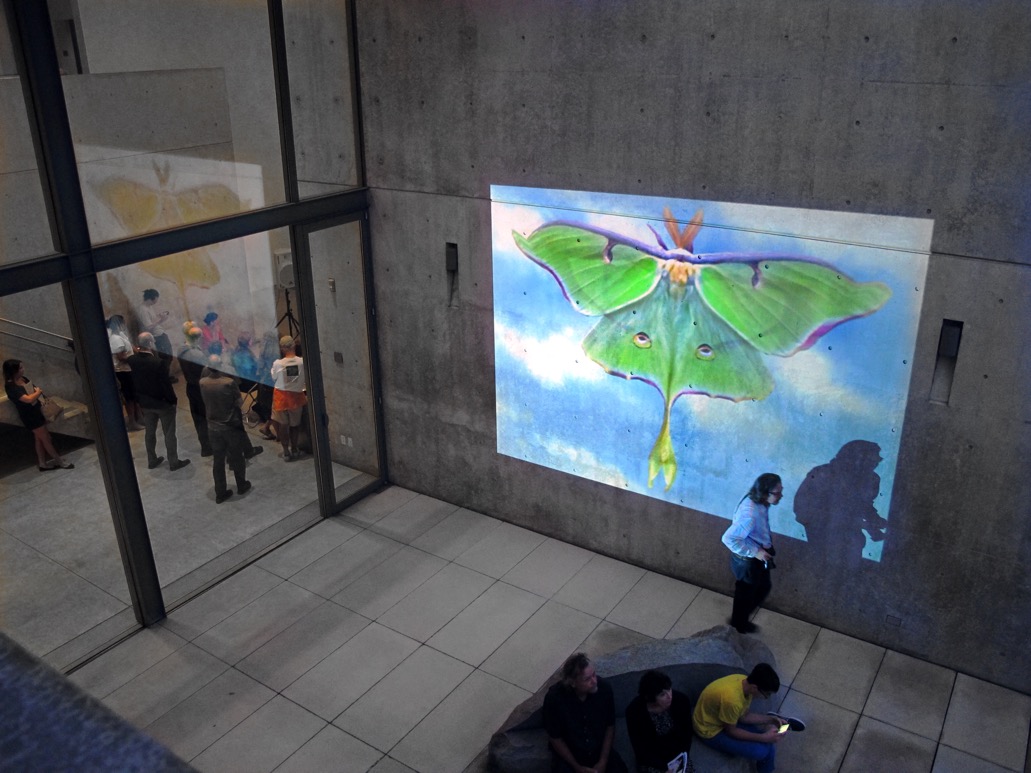 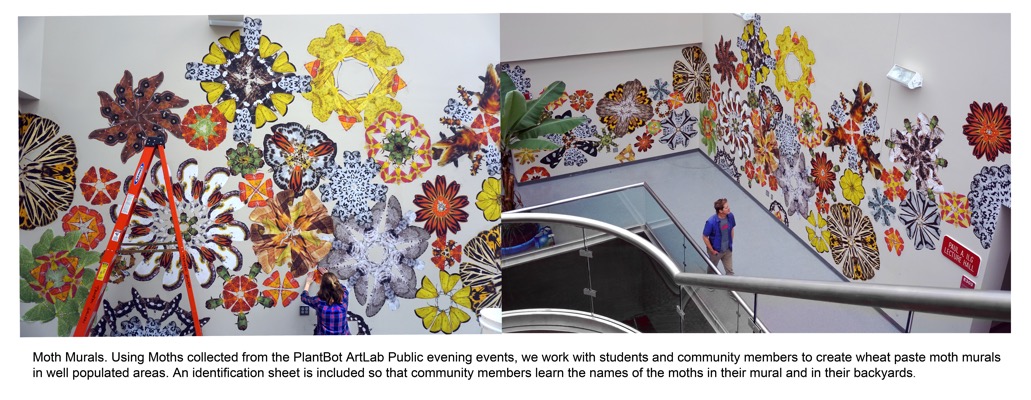 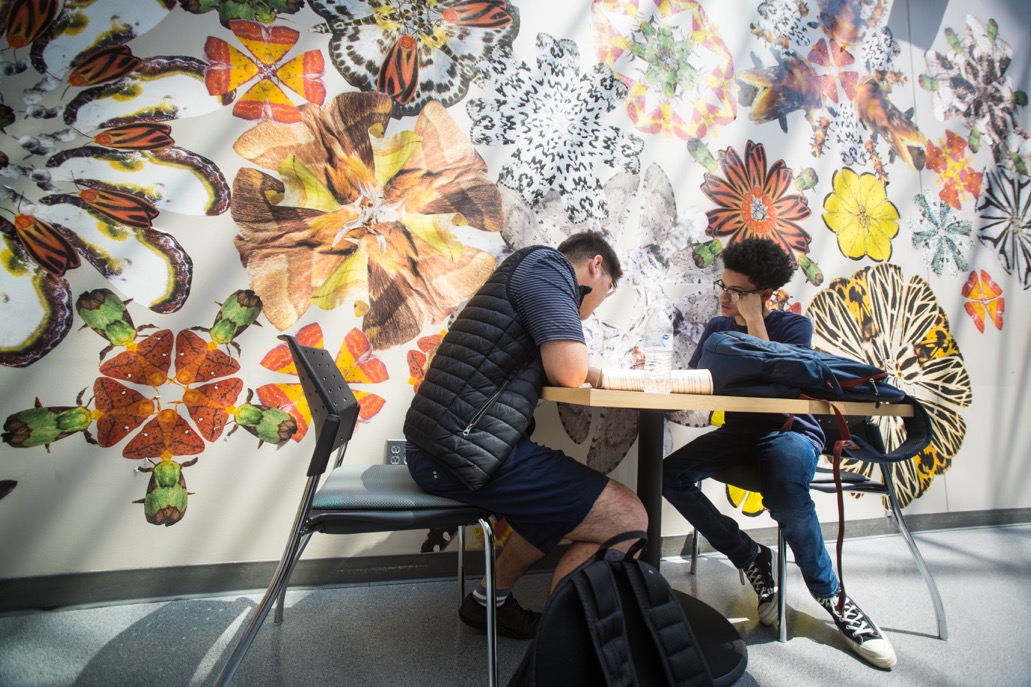 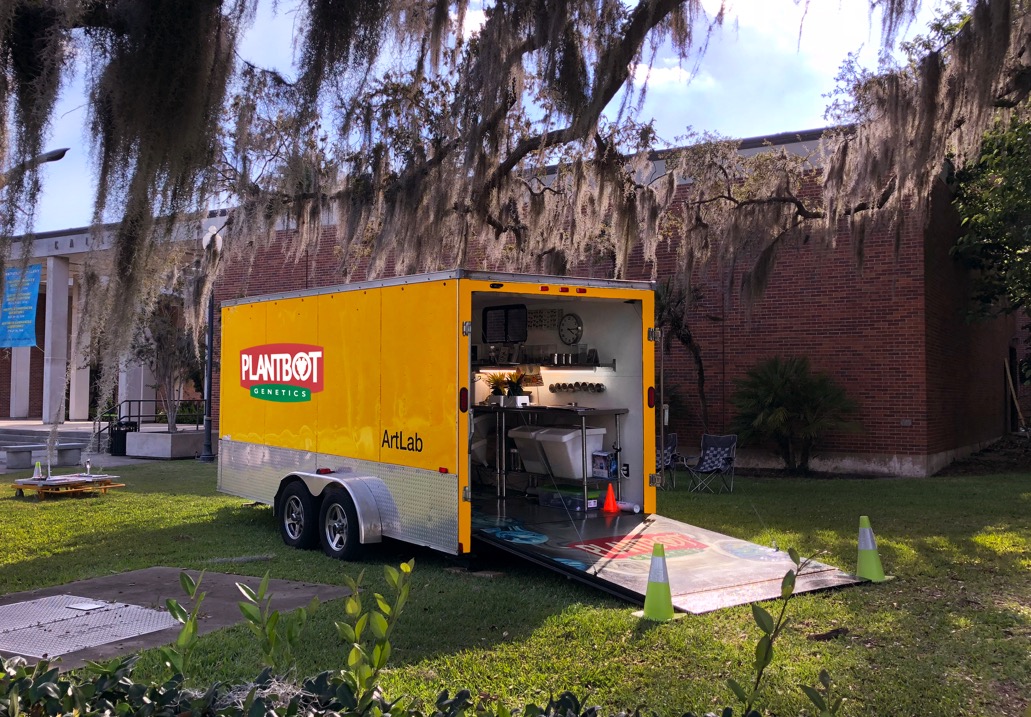 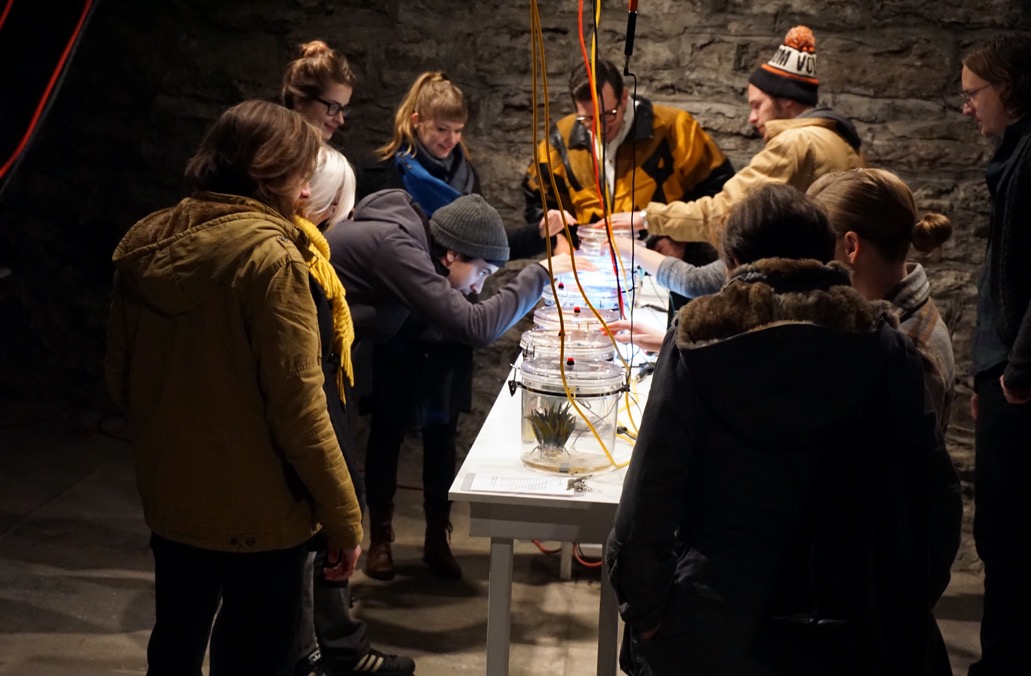 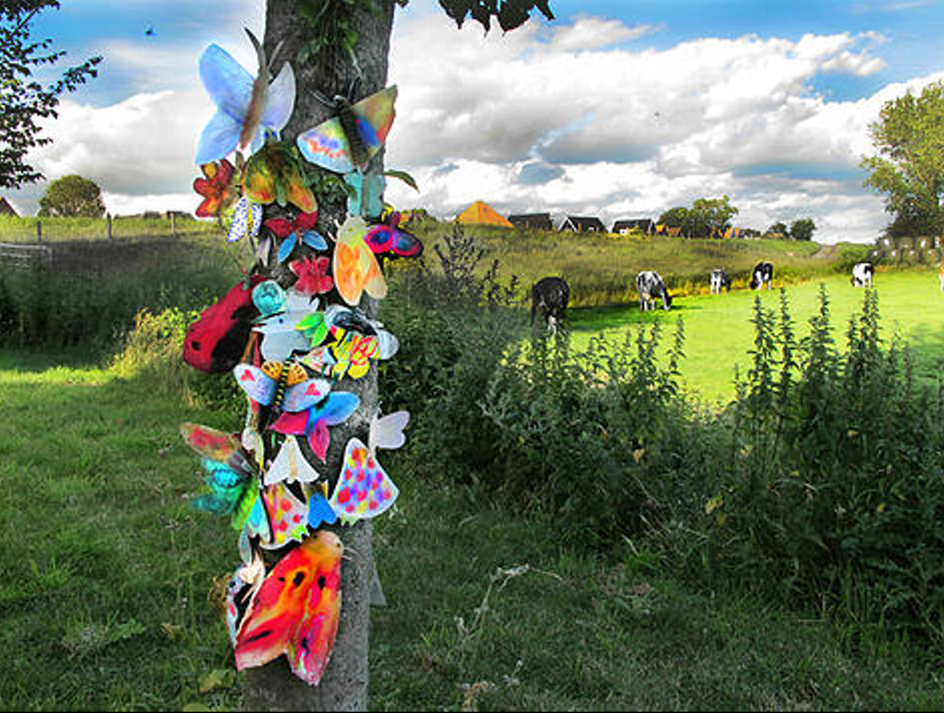 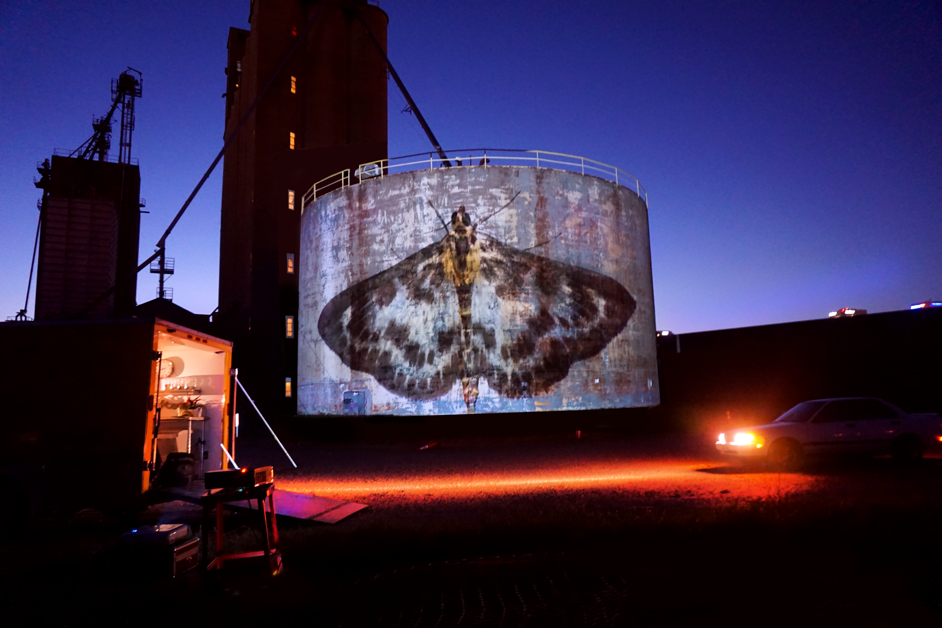 